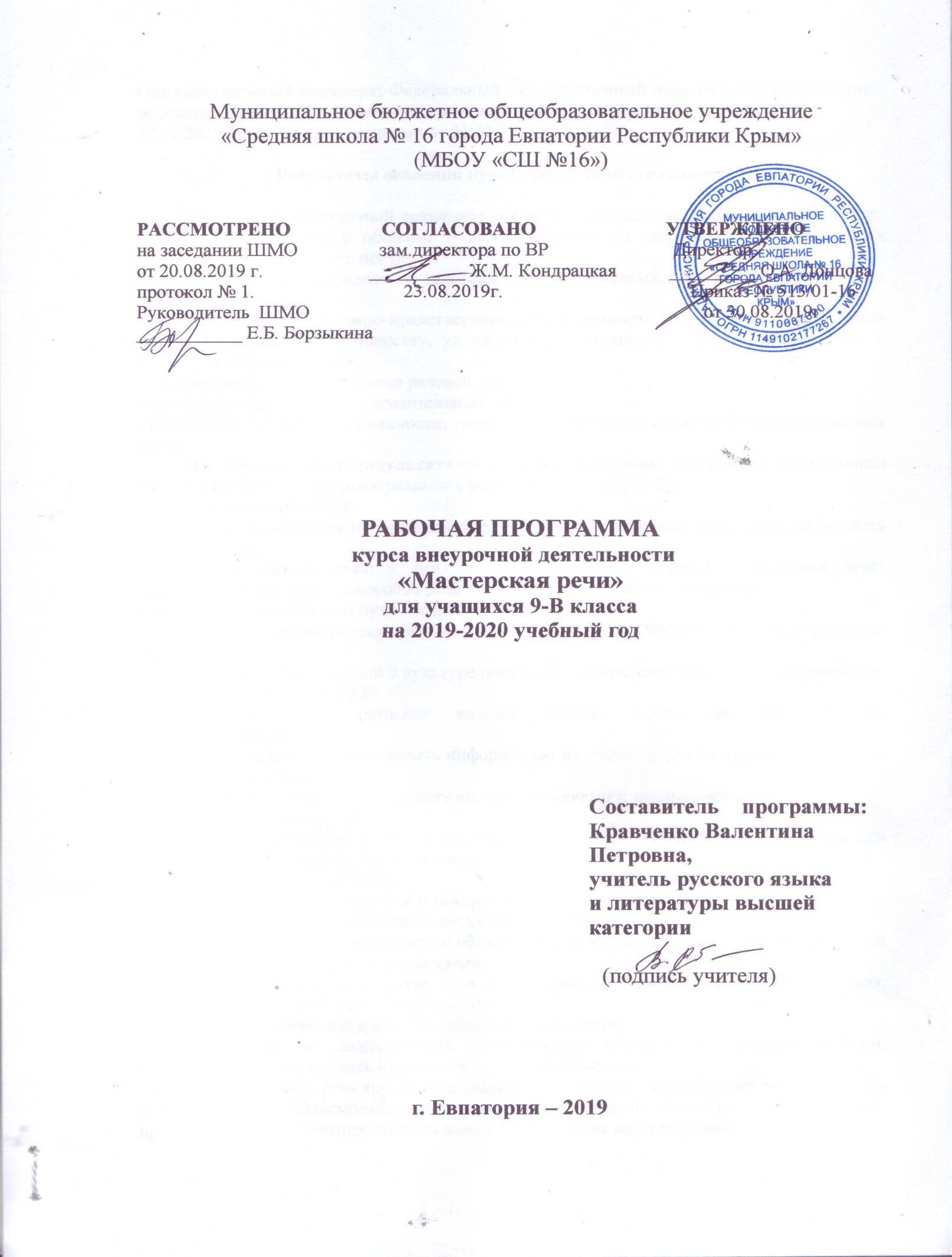 Муниципальное бюджетное общеобразовательное учреждение «Средняя школа № 16 города Евпатории Республики Крым» (МБОУ «СШ №16»)РАССМОТРЕНО                   СОГЛАСОВАНО                           УТВЕРЖДЕНОна заседании ШМО                 зам.директора по ВР                          Директор от 20.08.2019 г.                      __________ Ж.М. Кондрацкая           _________ О.А. Донцовапротокол № 1.                               23.08.2019г.                                       Приказ № 513/01-16 Руководитель  ШМО                                                                                  от 30.08.2019г.___________ Е.Б. БорзыкинаРАБОЧАЯ ПРОГРАММА курса внеурочной деятельности «Мастерская речи»для учащихся 9-В классана 2019-2020 учебный годСоставитель    программы: Кравченко ВалентинаПетровна,учитель русского языка и литературы высшей категории                                                                         ____________________                                                                 (подпись учителя) г. Евпатория – 2019Образовательный стандарт: Федеральный государственный образовательный стандарт основного общего образования, утвержденный приказом Минобразования РФ от 17.12.2010 № 1897 (с изменениями от 31.12.2015 г. № 1577).Результаты освоения курса внеурочной деятельностиОжидаемый личностный результат соответствует целям внеурочной деятельности:- активное включение в общение и взаимодействие со сверстниками на принципах уважения и доброжелательности;- обеспечивание самоопределение человека, выбор ценностных, нравственно-эстетических ориентиров;- совершенствование духовно-нравственных качеств личности, воспитание чувства любви к многонациональному Отечеству, уважительного отношения к русской литературе, к культурам других народов;- совершенствование всех видов речевой деятельности;- овладение правильным и выразительным чтением;- проявление дисциплинированности, трудолюбия и упорства в достижении поставленных целей.Метапредметными результатами изучения программы внеурочной деятельности является формирование универсальных учебных действий (УУД).Регулятивные УУД:- планирование, контроль и оценка собственных учебных действий, умение корректировать свои действия;- овладение способностью к реализации собственных творческих замыслов через понимание целей, выбор способов решения проблем поискового характера;- анализировать условия и пути достижения цели;- учебная и социальная самостоятельность; компетентность в решении проблем, в принятии решений;- приобретение общих знаний о культуре поведения, оценка способностей и потребностей.Познавательные УУД:- уметь пользоваться разными видами чтения: изучающим, просмотровым, ознакомительным;- перерабатывать и преобразовывать информацию из одной формы в другую (составлять план, таблицу, схему);- уметь пользоваться разными словарями, справочниками и энциклопедиями;- использовать анализ и синтез;- применять полученные знания и приобретенный опыт творческой деятельности при реализации различных проектов во внеурочной деятельности.Коммуникативные УУД:- оформлять свои мысли в устной и письменной форме (на уровне небольшого текста);- высказывать и обосновывать свою точку зрения и поведения в обществе; - уметь договариваться и приходить к общему решению в совместной деятельности, в том числе в ситуации столкновения интересов;- уметь слушать и слышать других, при этом стараться принимать другую точку зрения, умение корректировать свою точку зрения;- владеть монологической и диалогической формами речи;- устанавливать и поддерживать необходимые контакты с другими людьми; удовлетворительно владеть нормами и техникой общения;- слушать и понимать речь других; владеть навыками диалогового общения; уметь вступать в коммуникацию (взаимодействовать при решении задачи, отстаивать свою позицию, принимать или аргументировано отклонять точки зрения других людей).В результате освоения программы занятий внеурочной деятельности «Юные дарования» формируются следующие предметные умения: Ученик научится на необходимом (базовом) уровне:- самостоятельно учитывать выделенные учителем ориентиры действия в незнакомом материале;- воспринимать различные мнения и обосновывать свою собственную позицию;- осуществлять поиск информации в соответствии с исследовательской задачей с применением ресурсов библиотек и сети Интернет;- правильно понимать художественный текст и давать его анализ, подбирать произведения для чтения;- сопоставлять ранее изученные произведения, проводить параллель между ними;- выразительно читать различные жанры литературы, соблюдая при этом правильную интонацию;- определять актуальность произведений для читателей разных поколений и вступать в диалог с другими читателями.Ученик получит возможность на повышенном уровне:- сформировать позитивные отношения к основным ценностям нашего общества и к социальной реальности;- перенять чувство переживания, преодолеть негативные черты своей личности: застенчивости, неуверенности в себе, боязни ошибиться, замкнутости, неверия в свои силы; - развить способность к разработке нескольких вариантов решений, к поиску нестандартных решений, поиску и осуществлению наиболее приемлемого решения;- усовершенствовать технику чтения и приобретет устойчивый навык осмысленного чтения, получит возможность приобрести навык рефлексивного чтения;- овладеть основными стратегиями чтения художественных и других видов текстов;- овладеет продуктивным (смысловым) чтением как средством осуществления своих дальнейших планов: продолжения образования и самообразования, осознанного планирования своего актуального и перспективного круга чтения, в том числе досугового, подготовки к трудовой и социальной деятельности.СОДЕРЖАНИЕ КУРСА ВНЕУРОЧНОЙ ДЕЯТЕЛЬНОСТИРЕЧЬ (3 ч.)Введение в курс речи. Для чего людям нужна речь. Красота и богатство русского языка. Общее понятие о культуре речи. Основные качества речи: правильность, точность, богатство. Выразительность речи. Интонация: сила, темп, тембр, мелодика речи. Монолог и диалог. Умение самостоятельно подготовиться к выразительному чтению произведения. Почему не всегда совпадает звучание и написание слова.СЛОВО. СРЕДСТВА ХУДОЖЕСТВЕННОЙ ВЫРАЗИТЕЛЬНОСТИ (ТРОПЫ) И СТИЛИСТИЧЕСКИЕ ФИГУРЫ РЕЧИ (12 ч.)Слово. Его значение. Слова нейтральные и эмоционально окрашенные. Изобразительно - выразительные средства языка и стилистический фигуры. Что такое стилистические фигуры речи? Анафора и эпифора. Антитеза. Градация. Инверсия. Риторические вопросы и обращения. Что такое тропы? Аллегория. Гипербола и литота. Метафора. Олицетворение. Сравнение. Метонимия. Эпитет. Использование в речи стилистических фигур и троп. Звуковые повторы в речи. Однозначные и многозначные слова. Прямое и переносное значение слова. Богатство русского языка. Омонимы. Синонимы. Антонимы. Исконно-русские и заимствованные слова. Устаревшие слова. Крылатые слова и выражения. Общеупотребительные слова. Профессионализмы. Диалектизмы. Типы лингвистических словарей русского языка. Создание сочинения-миниатюры по определенной теме с использованием заданных тропов.ТЕКСТ (2 ч.)Текст и его признаки.. Главное в тексте: идея, основная мысль. Использование плана. Лексические средства связи предложений в тексте. Основы выразительного чтения. Разделение информации на главную и второстепенную, исключение несущественной и второстепенной информации. Анализ текста. Устный пересказ по составленному плану. Рассказ В. Белова «Последняя синичка». Тайны письма. Анализ текста. СТИЛИ РЕЧИ (3 ч.)Когда и где используют разговорный стиль? Составление диалогов. Знаки препинания при диалоге. Как пунктуационные знаки помогают передавать смысл высказывания. Функциональные стили речи. Научный стиль. Художественный стиль. Особенности разговорного стиля речи. Официально-деловой стиль речи. Особенности разговорного стиля речи. Официально-деловой стиль речи.ТИПЫ РЕЧИ (6 ч.)Как различают типы речи? Повествовать – значит рассказывать. Анализ текста. Описание как тип речи. Как описать предмет? Как описать животное? Анализ текстов-описаний. Пересказ текста на основе его анализа. Обучение устной речи. Подготовка к изложению по тексту Н. И. Сладкова «Волшебная полочка». Особенности строения типа речи описание. Словесные пейзажные зарисовки. Тип речи рассуждение и его структура. Особенности строения типа речи рассуждение. Рассуждать – значит доказывать. Понятие текста-рассуждения. Анализ текста-рассуждения. Тезис. Доказательство. Вывод. Обучению рассуждению. Подготовка к сочинению-рассуждению на свободную тему. СЛОВАРИ РУССКОГО ЯЗЫКА (3 ч.)Лексическое значение слова. Способы определения лексического значения слова. Типология словарей. Макроструктура словаря. Микроструктура словаря. Наш помощник – толковый словарь. Для чего нужны синонимы и антонимы. Фразеологический словарь. Орфографические и орфоэпические словари. 7.ЭТИКЕТ И РЕЧЬ. РЕЧЕВОЙ ЭТИКЕТ (5 ч.)Подчинение этикета правилам общества. Условность этикетных знаков. Умение понимать и уважать чужие обычаи. Связь этикета и речи. Единство общих правил поведения и правил речевого поведения. Речевой этикет, как средство, регулирующее правила речевого поведения. Этикет внешнего вида. Речевой этикет – неотъемлемый элемент вежливости. Правила речевого этикета. Формулы речевого этикета. Невербальный средства общения. Значения мимики и жестикуляции при общении. Поведение человека и культура общения. Тематическое планированиеКалендарно-тематическое планирование№ раздела и темыНаименование разделов и темКол-во часов1Речь32Слово. Средства художественной выразительности (тропы) и стилистические фигуры речи.12 3Текст24Стили речи 3 5Типы речи6 6Словари русского языка3 7Этикет и речь. Речевой этикет5 Всего:34№ п/п№ п/пДатаДатаТема урокапланфактпланфактТема урокаРечь (3 ч.)Речь (3 ч.)Речь (3 ч.)Речь (3 ч.)Речь (3 ч.)1.06.09Общее понятие о культуре речи. Основные качества речи: правильность, точность, богатство. Выразительность речи. 2.13.09Интонация: сила, темп, тембр, мелодика речи.3.20.09Монолог и диалог. Умение самостоятельно подготовиться к выразительному чтению произведения.2.Слово. Средства художественной выразительности (тропы) и стилистические фигуры речи. (12 ч.)2.Слово. Средства художественной выразительности (тропы) и стилистические фигуры речи. (12 ч.)2.Слово. Средства художественной выразительности (тропы) и стилистические фигуры речи. (12 ч.)2.Слово. Средства художественной выразительности (тропы) и стилистические фигуры речи. (12 ч.)2.Слово. Средства художественной выразительности (тропы) и стилистические фигуры речи. (12 ч.)427.09Что такое стилистические фигуры речи? Анафора и эпифора.504.10Антитеза. Градация.611.10Риторические вопросы и обращения.718.10Что такое тропы? Аллегория. Гипербола и литота.825.10Метафора. Олицетворение.908.11Сравнение. Метонимия.1015.11Эпитет. Инверсия.1122.11Использование в речи стилистических фигур и тропов. Звуковые повторы в речи.1229.11Сравнение. Метонимия.1306.12Однозначные и многозначные слова. Прямое и переносное значение слова.1413.12Богатство русского языка. Омонимы. Синонимы. Антонимы.1520.12Крылатые слова и выражения. Общеупотребительные слова.Текст (2 ч.)Текст (2 ч.)Текст (2 ч.)Текст (2 ч.)Текст (2 ч.)1627.12Текст и его признаки.17Главное в тексте: идея, основная мысль.Стили речи (3 ч.)Стили речи (3 ч.)Стили речи (3 ч.)Стили речи (3 ч.)Стили речи (3 ч.)18Функциональные стили речи. 19Научный стиль.20Художественный стиль.Типы речи (6 ч.)Типы речи (6 ч.)Типы речи (6 ч.)Типы речи (6 ч.)Типы речи (6 ч.)21Как различают типы речи?22Повествовать – значит рассказывать.23Тип речи описание и его структура. Анализ текстов-описаний. 24Словесные пейзажные зарисовки. Описание природы, средства описания.25Особенности строения типа речи рассуждение.26Рассуждать – значит доказывать. Понятие текста-рассуждения. Анализ текста-рассуждения. Тезис. Доказательство. Вывод.Словари русского языка (3 ч.)Словари русского языка (3 ч.)Словари русского языка (3 ч.)Словари русского языка (3 ч.)Словари русского языка (3 ч.)27Лексическое значение слова. Способы определения лексического значения слова. Типология словарей.28Фразеологический словарь. 29Орфографические и орфоэпические словари.Этикет и речь. Речевой этикет (5 ч.)Этикет и речь. Речевой этикет (5 ч.)Этикет и речь. Речевой этикет (5 ч.)Этикет и речь. Речевой этикет (5 ч.)Этикет и речь. Речевой этикет (5 ч.)30Подчинение этикета правилам общества. Условность этикетных знаков.31Связь этикета и речи.32Формулы речевого этикета.33Невербальный средства общения. Значения мимики и жестикуляции при общении. 34Поведение человека и культура общения.